University of Northern ColoradoPanhellenic Council Meeting3/8/2021Call to OrderPanhellenic CreedPlease pass the creeds to your left and leave on the last remaining chairs.AttendanceAlpha Omicron Pi:  presentAlpha Sigma Alpha:  presentAlpha Phi:   presentDelta Zeta:  presentSigma Kappa:   presentSigma Lambda Gamma:  absentApproval of Agenda/MinutesGuest SpeakersReportsGreek AdvisorCallie Nees (callie.nees@unco.edu) For all on-campus and-off campus events, you must go through Conference and Event Services to book the space on-campus and/or receive approval. After you receive approval through Conference and Event Services, you still need to submit an FSL Event Registration Form to me via email. When you visit the Conference and Event Services webpage, you’ll click on the circle that says, “UNC Student Organizations/Department” and follow the survey prompts. On their website, please also scroll down to read the information under “Next Steps” as it is critical to your planning process. 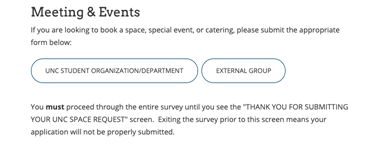 The Conference and Events approval process is extensive, and requests must be submitted at least 4-weeks before the event date. To help expedite the process, I suggest you have the attached covid-19 checklist filled out for your indoor or outdoor event, so when the event planner emails you, you can quickly respond with the document already filled out. Since the approval process requires a significant amount of planning, it will require you to be proactive and prepared.Virtual events, programs, or meetings and restaurant fundraisers do not need approval through Conference and Event Services – only through me with an Event Registration Form. Evan Welch would like thoughts/feedback on the FSL Program Coordinator Job Description (attached to this email) prior to starting our search. Evan is also looking for students who are interested in serving as part of a search committee.  You can reach out to him directly to get more info on the search process.Officer ReportsPresident: Rose Wimmer (rose.wimmer@unco.edu)  With spring break next week, please remember to have a safe break. We are still in the middle of a pandemic and should be following all CDC guidelines. Wyatt and I are working on finalizing a date for this month's president’s meeting, but it will be after the break, so chapter leadership keep your eye out for that. Evan Welch, the man who oversaw Lacey, is starting the process of searching for a new FSL coordinator. He is asking for a hiring committee. This can be any member of any Greek organization. If you are interested in being on this committee, please contact Evan. His contact is in the minutes. Evan.Welch@unco.eduVice-President: Ruby Black (ruby.black@unco.edu) Welcome Haley as AOP’s new panhellenic delegate!Director or Recruitment: Hailey Pedrick (hailey.pedrick@unco.edu) Working on t-shirts for recruitmentT-shirt colors for recruitment are due to me by March 28th.COB events in-person on or off campus must be approved by Conference and Events Services COBs must sign the antihazing/grade release form and COB agreement form within 24 hours of accepting their bid, and turn it in to Callie.Director of External Affairs: Annika Nelson (annika.nelson@unco.edu) Greek week news: Captain Meetings: Tuesday March 9th at 7pmFriday March 12th at 11amWe have our t-shirt proofs and prices. Shirts will be $8, and I will send the proofs to your captains tonight to start getting an order idea. Congratulations to Mia Burgoyne from Alpha Phi “Mia is always working hard and motivating others to work hard. She is a proctor for your study hours and is always encouraging people to study. She takes her classwork very seriously, and it is always motivating the rest of us.”We have been learning online for almost a whole year now. It’s okay to be burned out, it’s okay to feel exhausted, but just remember that you have a support system around you to keep you motivated. As we go into Spring Break take the time to relax and rejuvenate.Director of Risk Management: Tara Diltz (tara.diltz@unco.edu)Greek Ed QPR Training on March 25th for Panhellenic sororitiesI need the names of 5-7 women attending by the end of this week!All attendees will need to register prior, that information will be sent out soon!March 31st – we will be offering another Greek Ed on the topic of budgeting, presented by our Greek Advisor, Callie NeesMore information soon!Greek Week: April 6th will be a Greek Ed, each chapter will present introductions on their chapterMore information will be sent to delegates and presentedApril is Sexual Assault Awareness Month: we will be having a Greek Ed in mid-April before dead week on the topic of sexual assaultDate TBDGeneral Reminder: some of the Greek Trainings we offer may include topics that are upsetting or triggering to some individuals, and we want to remind you that this is the reason we offer multiple Greek Trainings a semester. If Greek Trainings contain certain topics that may be difficult for you to sit through, please know that your experiences and feelings are valid, and if you feel uncomfortable attending a Greek Training on a certain subject matter, you are in no way forced to do so. Please keep this is mind as we approach our last few Greek Training availabilities for the semester.Contact me: tara.diltz@unco.edu or 303-990-4110Director of Public Relations: Adrianna Choury (adrianna.choury@unco.edu)Starting this week Wear‘em Wednesday is going to change a little. Instead of every week it is going to happen every other week, the same weeks we have panhellenic meetings.Be sure to keep tagging the Instagram in your pictures to be featured.If there are any flyers or information that you would like to be posted, please let me know and I am happy to share it.Director of Recruitment Counselors: Delaney Hernandez (delaney.hernandez@unco.edu)next meeting is March 25th for Pi Rho Chi’s Planning April meetingSetting up pairings for after spring breakCabinet ReportsIFC Liaison:  MGC Liaison: RHA Liaison: Student Senate Liaison: UPC Liaison: Chapter ReportsAlpha Omicron Pi:  Introductions of Haley MooneyAlpha Sigma Alpha:Last week we got our first COB and are excited to have her apart of the chapter. Today we have a fundraiser at MOD that doesn’t end till 9pm, so head of there if you have some time to grab some pizza, we would love your support! When you go make sure to bring the flyer it is posted on our Instagram story. Special Olympics, one of our national philanthropies is hosting a Polar Plunge on March 27th at Windsor Lake. We would love to see Greek life get involved and support Special Olympics. You can find the link to make for your chapter in our Instagram bio.Alpha Phi: Hi everyone! Hope you all are healthy and ready for spring break! Alpha Phi is having a socially distanced movie night in April! We also initiated two girls on Saturday, and we were so grateful to be able to have that in person. Our pledge class of 2020 is also starting to get CPR certified! Have a great week:)Delta Zeta:We will be having our “spa night” social with Sigma Kappa on Wednesday, March 10th at 6:00 pm!We have been doing Turtle Dates each week to get to know our sister better, which has been so much fun!We also participated in a Tie Blanket community service event, which the girls had a lot of fun making!Last Wednesday we had our BIG/Little reveal for our new members which was so much fun watching them join their families!!We’re continuing to seek out girls to join our chapter!Sigma Kappa:   Sigma Kappa is looking forward to supporting ASA's fundraiser today, as well as AOPi's fundraiser event going on This week in Sigma Kappa we have big/little reveal for our girls who were recruited this spring And the week back from Spring Break is their initiation week! We are so excited!Sigma Lambda Gamma:  Old BusinessNew BusinessMany of you are probably aware of what happened at Boulder this weekend and nationally Greek life has come into the spotlight again. As a Panhellenic council we wanted to touch on it. As Greek life, this affects us even though it is not our campus. This affects how people perceive and think of Greek life. While we have not been through these same situations, we have been through repercussions of wrong actions. While we know what they did is wrong and they will need to put in work to make up for their actions, we understand the feeling of having all eyes on you and watching your every move. As Greek life, we need to hold our brothers and sisters accountable while encouraging each other to do great things. As UNC Greek life we need to be an example for Greek life that can make changes and emerge stronger. I know people may have lots of thoughts or questions so now we can take some time to share if you would like. We will do our best to answer questions you may have.Motion for AdjournmentMotion for Adjournment by: Rose WimmerSeconded by: ASAUpcoming Meetings